ՈՐՈՇՈՒՄ ԹԻՎ 97-Ա
27 մայիսի 2022 թվական ՀԱՅԱՍՏԱՆԻ ՀԱՆՐԱՊԵՏՈՒԹՅԱՆ ՇԻՐԱԿԻ ՄԱՐԶԻ ԱԽՈՒՐՅԱՆ ՀԱՄԱՅՆՔԻ ԱՎԱԳԱՆՈՒ ԱՌԱՋԻՆ ՆՍՏԱՇՐՋԱՆԻ ՀԵՐԹԱԿԱՆ ՏԱՍՆԵՐՈՐԴ ՆԻՍՏԻ ԳՈՒՄԱՐՄԱՆ ՕՐԸ ԵՎ ԺԱՄԸ ՍԱՀՄԱՆԵԼՈՒ ՄԱՍԻՆ Ղեկավարվելով «Տեղական ինքնակառավարման մասին» Հայաստանի Հանրապետության օրենքի 62-րդ հոդվածի 2-րդ մասի դրույթներով՝
Հայաստանի Հանրապետության Շիրակի մարզի Ախուրյան համայնքի ավագանին որոշում է՝Հայաստանի Հանրապետության Շիրակի մարզի Ախուրյան համայնքի ավագանու առաջին նստաշրջանի հերթական տասներորդ նիստի գումարման օր և ժամ սահմանել 2022 թվականի հունիսի 28 -ը, ժամը՝ 14:00:Հայաստանի Հանրապետության Շիրակի մարզի Ախուրյան համայնքի ավագանու անդամներ`  
ՀԱՅԱՍՏԱՆԻ ՀԱՆՐԱՊԵՏՈՒԹՅԱՆ 
ՇԻՐԱԿԻ ՄԱՐԶԻ ԱԽՈՒՐՅԱՆ 
ՀԱՄԱՅՆՔԻ ՂԵԿԱՎԱՐ՝                                                 Ա. ԻԳԻԹՅԱՆ 27 մայիսի 2022 թվական 
          գյուղ Ախուրյան
ՀԱՅԱՍՏԱՆԻ ՀԱՆՐԱՊԵՏՈՒԹՅԱՆ ՇԻՐԱԿԻ ՄԱՐԶԻ 
ԱԽՈՒՐՅԱՆ ՀԱՄԱՅՆՔԻ ԱՎԱԳԱՆԻ
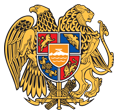 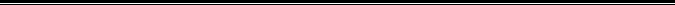 Կողմ -23 Ա. ԱՅՎԱԶՅԱՆ Ֆ. ԱՆՏՈՆՅԱՆ Կ. ԱՐՇԱԿՅԱՆ Վ. ԱՐՇԱԿՅԱՆ Հ. ԳԵՎՈՐԳՅԱՆ Շ. ԵՂԻԱԶԱՐՅԱՆ Կ. ԷԼԲԱԿՅԱՆ Ա. ԻԳԻԹՅԱՆ Վ. ՀՈՎՀԱՆՆԻՍՅԱՆ Լ. ՂԱԶԱՐՅԱՆՄ. ՄԱԹՈՍՅԱՆ Ա. ՄԱՆՈՒԿՅԱՆԶ. ՄԱՆՈՒԿՅԱՆ Բ. ՄԽԻԹԱՐՅԱՆԱ. ՄԿՐՏՉՅԱՆ Գ. ՄԿՐՏՉՅԱՆ Մ. ՄՆԱՑՅԱՆՆ. ՄՈՒՇԵՂՅԱՆ Հ. ՆԱՎՈՅԱՆ Կ. ՆԵՐՍԻՍՅԱՆ Հ. ՈՍԿԱՆՅԱՆ Կ. ՍԵՐԳՈՅԱՆ Թ. ՍՈՒՎԱՐՅԱՆ Դեմ -0 Ձեռնպահ -0 